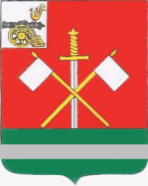 СМОЛЕНСКАЯ ОБЛАСТЬМОНАСТЫРЩИНСКИЙ РАЙОННЫЙ СОВЕТ ДЕПУТАТОВРЕШЕНИЕ      от 23 октября 2019 года                                                                                  № 55      О результатах итоговой аттестациивыпускников общеобразовательныхучреждений муниципальногообразования «Монастырщинскийрайон» Смоленской области за2018-2019 учебный годЗаслушав и обсудив информацию начальника отдела образования Администрации муниципального образования «Монастырщинский район» Смоленской области Ефременковой Елены Львовны «О результатах итоговой аттестации выпускников общеобразовательных учреждений муниципального образования «Монастырщинский район» Смоленской области за 2018-2019 учебный год», Монастырщинский районный Совет депутатов	РЕШИЛ:Информацию начальника отдела образования Администрации муниципального образования «Монастырщинский район» Смоленской области Ефременковой Елены Львовны «О результатах итоговой аттестации выпускников общеобразовательных учреждений муниципального образования «Монастырщинский район» Смоленской области за 2018-2019 учебный год» принять к сведению (прилагается).Настоящее решение вступает в силу с момента его подписания.Глава муниципального образования                 Председатель «Монастырщинский район»                               Монастырщинского районного Смоленской области                                           Совета депутатов                                             В.Б. Титов                                           П.А. СчастливыйПриложениек решению Монастырщинскогорайонного Совета депутатов  от 23.10.2019 № 55Информацияо результатах итоговой аттестации выпускников общеобразовательных учреждений муниципального образования «Монастырщинский район» Смоленской области за 2018-2019 учебный годГосударственная итоговая аттестация (ГИА) выпускников 11 классов представляет собой форму государственного контроля освоения выпускниками основных общеобразовательных программ среднего общего образования в соответствии с требованиями федерального государственного образовательного стандарта среднего общего образования.Государственная итоговая аттестация организуется и проводится:1) в форме единого государственного экзамена (ЕГЭ) — Рособрнадзором совместно с органами исполнительной власти субъектов Российской Федерации, осуществляющими управление в сфере образования;2) в форме государственного выпускного экзамена (ГВЭ)— органами исполнительной власти субъектов Российской Федерации, осуществляющими управление в сфере образования, образовательными учреждениями и их учредителями.Администрация школ своевременно познакомила учащихся 11 классов, их родителей с порядком проведения ЕГЭ. В школах были размещены информационные стенды для участников ЕГЭ. На официальных сайтах школ,  Администрации муниципального образования «Монастырщинский район» Смоленской области  опубликована информация о проведении государственной итоговой аттестации выпускников, есть ссылка на официальный информационный портал ЕГЭ: www.ege.edu.ru. Отдел образования своевременно направлял необходимую информацию в редакцию районной газеты «Наша жизнь».В 2019 году 15 выпускников 11 – х классов сдавали выпускные экзамены за курс средней общеобразовательной школы (8 чел. – МБОУ Монастырщинская средняя школа имени А.И. Колдунова, 5 чел. – МОУ Новомихайловская средняя школа, 2 чел. – МБОУ Татарская школа имени В.А. Матросова) на базе МБОУ Пригорской средней школы. Они участвовали в ЕГЭ по 7  предметам, из которых два являются обязательными - русский язык и математика. Результаты ЕГЭ по общеобразовательным предметамАттестаты о среднем общем образовании выданы 15 выпускникам.Государственная итоговая аттестация выпускников 9 классов (далее – ГИА), завершающая освоение имеющих государственную аккредитацию основных образовательных программ основного общего образования, является обязательной.ГИА выпускников 9 классов проводится:а) в форме основного государственного экзамена (далее – ОГЭ) с использованием контрольных измерительных материалов, представляющих собой комплексы заданий стандартизированной формы (далее – КИМ) – для обучающихся  ОО, освоивших образовательные программы основного общего образования в очной, очно - заочной или заочной формах, а также для лиц, освоивших образовательные программы основного общего образования в форме семейного образования или самообразования и допущенных в текущем году к ГИА;б) в форме письменных и устных экзаменов с использованием текстов, тем, заданий, билетов (далее – государственный выпускной экзамен, ГВЭ) – для обучающихся, освоивших образовательные программы основного общего образования.В муниципальном образовании «Монастырщинский район» Смоленской области государственная итоговая аттестация прошла в форме ОГЭ. Администрация школ своевременно познакомила учащихся 9 классов, их родителей с порядком проведения ОГЭ. В школах были размещены информационные стенды для участников ОГЭ. В 2019 году выпускники 9-х классов сдавали четыре экзамена: русский язык и математика являются обязательными, еще  два экзамена по выбору выпускника. К  экзаменам из 41 учащегося 9-х классов было допущено 40: 24 чел. – МБОУ Монастырщинская средняя школа имени А.И. Колдунова, 5 чел. – МОУ Новомихайловская средняя школа, 5 чел. – МБОУ Татарская школа имени В.А. Матросова, 2 чел. - МБОУ Сычевская школа, 2 чел. – МБОУ Носковская школа, 1 чел. – МБОУ Соболевская основная школа имени А.Н. Попова, 1 чел. – МБОУ Любавичская основная школа имени Г.П. Силкина. 40 человек прошли итоговую аттестацию и получили аттестаты об основном общем образовании в основной период. Результаты ОГЭ по общеобразовательным предметамОГЭ по всем предметам проведены на базе МБОУ Монастырщинской средней школы имени А.И. Колдунова (руководитель ППЭ – Ходотаева О.В.).Отдел образования Администрации муниципального образования «Монастырщинский район» Смоленской области, администрация ОУ и педагогические коллективы провели большую подготовительную работу по подготовке к итоговой аттестации выпускников 9-х, 11-х классов. В течение года выпускники по желанию проходили пробное тестирование по учебным предметам.Осуществлялось повышение квалификации педагогических работников по вопросам подготовки обучающихся к выполнению заданий итоговой аттестации по учебным предметам на базе ГАУ ДПО «Смоленский областной институт развития образования». Использовались разнообразные формы работы по подготовке педагогических работников к проведению ЕГЭ-2019 и ОГЭ-2019: курсы, учеба экспертов, круглые столы, совещания, семинары, заседания районных методических объединений, подготовка работников ППЭ, самообразование (изучение документов к ЕГЭ и ОГЭ по работе с бланками и КИМами).Экзамены прошли в штатном режиме. Во время проведения итоговой аттестации присутствовали общественные наблюдатели. Замечаний по процедуре проведения экзаменов не было.Рассмотрен вопрос о результатах экзаменов (ОГЭ и ЕГЭ) на совещании директоров, заседаниях педагогических советов школ и районных методических объединений учителей-предметников.Определены основные направления работы всех участников образовательного процесса по подготовке к итоговой аттестации в 2019-2020 учебном году.№ пппредметМинимальное количество баллов уч-ся районаМинимальное количество баллов ЕГЭ, подтверждающее освоение образовательной программы среднего общего образованияКол-во  выпускников, изъявивших сдавать ЕГЭКол-во уч-ся, сдававших ЕГЭКол-во уч-ся, сдавших ЕГЭКол-во уч-ся, не сдавших ЕГЭ1.Русский язык4524151515-2.Математика профильная232744313.Математика базовая33121212-4.Биология 4436222-5.История 4429311-6.Обществознание 334276517.Физика 4236333-8.Литература 4432111-№ ппПредметСредний первичный балСредняя оценкаКол-во уч-ся, сдавших ОГЭКол-во уч-ся, не сдавших ОГЭ1.Русский язык314,14002.Математика 14,53,44003.Химия 26,44,6504.Биология 24,13,52005.История 30,54,2406.Обществознание 29,243407.Физика 25,54408.Литература 204109.География19,73,580